   БОЙОРОК                                                                                   РАСПОРЯЖЕНИЕ«03»  март  2014  й.                               № 3 р                    «03»  марта  2014 г.О работе администрации Сельского поселенияСтаротумбагушевский сельсовет  по соблюдению законодательства направленного на защиту объектов культурного наследия     Рассмотрев  представление 5д – 2014 от 14.02.2014 года Прокуратуры Шаранского района об устранении нарушений законодательства направленного на защиту объектов культурного наследия,  администрация сельского поселения  Старотумбагушевский сельсовет приняла    конкретные  меры по устранению указанных нарушений, а именно:      1. Объявить замечание  Атнагузиной Олесе Исламгалеевне,  управляющий делами сельского поселения Старотумбагушевский сельсовет,  за ненадлежащее  исполнение  требований  законодательства Российской Федерации.Глава   сельского поселенияСтаротумбагушевского сельсовета               	             И.Х Бадамшин                        БАШҚОРТОСТАН РЕСПУБЛИКАҺЫ                      ШАРАН РАЙОНЫ МУНИЦИПАЛЬ РАЙОНЫ                           ИСКЕ ТОМБАҒОШ АУЫЛ СОВЕТЫ                        АУЫЛ БИЛӘМӘҺЕ ХАКИМИӘТЕ           Иске Томбағош ауылы, тел.(34769) 2-47-19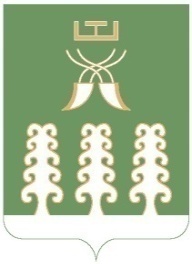                     РЕСПУБЛИКА БАШКОРТОСТАН        МУНИЦИПАЛЬНЫЙ РАЙОН ШАРАНСКИЙ РАЙОН          АДМИНИСТРАЦИЯ  СЕЛЬСКОГО ПОСЕЛЕНИЯ              СТАРОТУМБАГУШЕВСКИЙ СЕЛЬСОВЕТ с. Старотумбагушево, тел.(34769) 2-47-19